Regolamento CONCORSO NAZIONALE BALAI SUMMER DANCE SCHOOLIl CONCORSO NAZIONALE Balai Summer Dance School ENDAS, nasce con l’intento di promuovere la danza, nella più pura espressione artistica, premiando l’impegno quotidiano di tanti insegnanti che si adoperano nelle scuole di danza, coltivando la passione di tanti allievi e creare un momento di aggregazione e confronto artistico.Si svolgerà l’ 11 Luglio 2024 presso il Teatro all’aperto del Parco Chico Mendez di Balai a Porto Torres ore 21.00Possono partecipare tutte le Scuole di Danza di ogni ordine sociale (asd, ssd, ac ecc…) con le seguenti DISCIPLINE:Danza ClassicaDanza Contemporanea Danza ModernaHip HopGeneri Vari (Tip Tap, Danze Orientali, Musical)(dove possibile, per il musical, è richiesta la base registrata con le voci degli allievi che danzano.)NUMERO ESIBIZIONI: è possibile portare massimo 6 esibizioni totali per Scuole di Danza.FASCE D’ETA’:        CORSI PROPEDEUTICI (5-7 anni compiuti);CORSI INFERIORI (8/10 anni compiuti); CORSI MEDI (11/14 anni compiuti); CORSI SUPERIORI (15/18 anni compiuti);SEMIPROFESSIONISTI (19 anni compiuti e oltre).CATEGORIE E MINUTAGGIO:SOLISTI: minutaggio: 3.00 circa(ad eccezione delle coreografie di repertoriooriginali);PASSO A DUE: minutaggio: 3.30 circa (ad eccezione delle coreografie di repertoriooriginali);GRUPPI: minutaggio: 5.30 circa(Viene considerato Gruppo a partire da 3 elementi. Per i GRUPPI l'organizzazione non pone limiti nella formazione numerica)QUOTE DI PARTECIPAZIONE:40.00€ solista (35.00€ sec. esibizione.)	30.00€ Duo (20.00€ sec. esibizione.) 20.00€ a danzatore (gruppo dai 3 in poi)	15.00€ a danzatore (sec. esibizione.)MODALITA’ D’ISCRIZIONE E PAGAMENTOBonifico Bancario intestato a:acsd Heliogabalus	IBAN: IT96 R030 6909 6061 00000 1469 86Banca Intesa San Paolocausale: nome e cognome, concorso , nome scuola, numero partecipanti.La domanda di partecipazione deve essere inoltrata entro e non oltre il 3 Luglio 2024al seguente indirizzo info@balaisummerdanceschool.it allegando:Modulo di iscrizione (uno per ogni coreografia con elenco allievi) e ricevuta di pagamento e bonifici separati.MUSICALe musiche devono essere inviate entro il 3 Giugno all’indirizzo info@balaisummerdanceschool.it in formato mp3 controllando, prima dell’invio, che siano intere e che si sentano bene.RINUNCIAQualora qualcuno, dopo essersi iscritto, risulti impossibilitato a partecipare non è prevista nessuna quota di rimborso.GIURATI E VOTAZIONII docenti di questa edizione, potranno premiare i talenti da loro individuati e giudicheranno il talento degli artisti attraverso i voti da 4 a 10 e i parametri:Tecnica, Musicalità, Espressività.PREMIAZIONIL’organizzazione e gli ospiti della serata, in comune accordo, potrebbero assegnare:Le tre posizioni per ogni categoria e disciplina. (non tutte le posizioni potrebbero essere assegnate)Il Premio CoreograficoIl Premio della Critica.Il Premio Migliore ScuolaPremio Talento Assoluto BSDS2024In oltre verranno consegnate Borse di studio ai migliori talenti.MISURE PALCO10 metri per 10 metriDICHIARAZIONE ORGANIZZATIVA E PRIVACYIl/la responsabile sopracitato/a con la sottoscrizione del presente modulo d’iscrizione, che agisce anche a nome e perconto degli allievi e di quanti altri impegnati, dichiara:che tutti gli allievi sono coperti da polizza assicurativa per eventi fuori dalla sede scolastica e che tutti gli allievi e i loro genitori sono a conoscenza che durante l’evento saranno effettuati video e foto e saranno pubblicati sui canali social dell’evento. Pertanto autorizzanol’organizzazione ad utilizzare e/o diffonderele registrazioni e/o fotografie della propria immagine.di aver letto, conoscere ed accettare incondizionatamente tutte le norme del Regolamento.disollevare l’organizzazioneda qualsiasi responsabilitàper dannia cose o persone chedovessero verificarsi prima, durante e dopo lo svolgimento dell’evento.di aver ricevuto le informazioni al regolamento comunitario 679/2016 e all’ex art.13 del D.lgs.196/2003 in particolare riguardo ai diritti da me riconosciuti dalla legge exart.7 lgs.196/2003, acconsento al trattamento dei miei dati da parte dell’organizzazionedelConcorso,per le finalità connesse all’iniziativastessa.di aver ricevuto ai sensi del regolamento comunitario 679/2016 e del D.lgs.101/2018 consenso al trattamento dei dati da ogni allievo impegnato alla manifestazione e di aver rilasciato la relativa informativa.Per info e iscrizioni:Amedeo: 328 5514894Firmando questo regolamento si accettano tutti i punti sopra elencati.Firma del Responsabile della Scuola o Partecipantesolista:  	Luogo e data:	_MODULO ISCRIZIONE da inviare in stampatelloNome Scuola:  	Nome Solisti, duo: _ 	 Nome Coreografo:  		                                                                                                                                                                 Titolo coreografia:  		                                                                                                                                                           Recapito Telefonico:  	 Email:	Città di provenienza:	Mettere la X sulla Disciplina scelta:D.ClassicaD.ModernaD.ContemporaneaHip – HopGeneri variMettere la X sulla Categoria corretta:SolistaPasso a DueGruppoMettere la X sulla Fascia d’età corretta:    CORSI PROPEDEUTICI                           CORSI INFERIORI
          (5-7 ANNI)                                                (8-10 anni)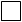 CORSI MEDI(11-14 anni)CORSI SUPERIORI (15-18 anni )	SEMIPROFESSIONISTI (19 anni in su )MODULO PARTECIPANTI ESIBIZIONI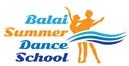 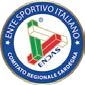 Data:		Firma: 	Inserire qui sotto il titolo della coreografie e della Scuola. Sotto invece i danzatori partecipantiInserire qui sotto il titolo della coreografie e della Scuola. Sotto invece i danzatori partecipantiInserire qui sotto il titolo della coreografie e della Scuola. Sotto invece i danzatori partecipantiInserire qui sotto il titolo della coreografie e della Scuola. Sotto invece i danzatori partecipantiInserire qui sotto il titolo della coreografie e della Scuola. Sotto invece i danzatori partecipantiInserire qui sotto il titolo della coreografie e della Scuola. Sotto invece i danzatori partecipantiInserire qui sotto il titolo della coreografie e della Scuola. Sotto invece i danzatori partecipantiNOMECOGNOMEDATA DINASCITACITTA’C.FISCALERESIDENZACEL.SCUOLA, SOLISTA O TITOLOCOREOGRAFIA